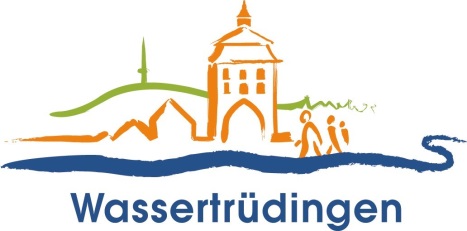 Stadt Wassertrüdingen		Tel. 09832/682245
Marktstraße 19			Fax 09832/682230
91717 Wassertrüdingen		www.wassertruedingen.deVerbindliche Bewerbung als Festwirt zum Heimat- und Volksfest in Wassertrüdingen vom 28.05.-01.06.2021, 2022 und 2023BewerbungsformularBewerbungsschluss: 31.07.2020Bewerber (m/w/d)
(bei Bewerbungen von Personenmehrheiten bei natürlichen oder juristischen Personen ist ausdrücklich nur ein Vertretungsberechtigter zu benennen)
 = Zutreffendes bitte ankreuzen!1.1 	Einzelperson:	Name:       Vorname:       Geb.Datum:      1.2 	Personenmehrheiten / Gesellschaft des Bürgerlichen Rechts:	Name der Gesellschaft:	     	Angabe der Gesellschafter mit Anteilshöhe in % (evtl. weitere auf Beiblatt benennen):	Name:       Vorname:       Geb.Datum:       Anteilshöhe       %Name:       Vorname:       Geb.Datum:       Anteilshöhe       %Angabe eines Vertretungsberechtigten: Name:       Vorname:       Geb.Datum:            1.3 	Juristische Personen / Personengesellschaften / Kapitalgesellschaft 			(z.B. GmbH, AG, OHG):	Firmenname:      	Angabe der Gesellschafter mit Anteilshöhe in % (evtl. weitere auf Beiblatt benennen):	Name:       Vorname:       Geb.Datum:       Anteilshöhe       %Name:       Vorname:       Geb.Datum:       Anteilshöhe       %	Angabe des Geschäftsführers: 	Name:       Vorname:       Geb.Datum:      	Angabe des Vertretungsberechtigten: 	Name:       Vorname:       Geb.Datum:      Anschrift (Hauptwohnsitz) Straße / PLZ / Ort:	     Telefon:       Telefax:       Mobil:      Internet:       E-Mail:      Angabe des Geschäfts- bzw. Gewerbesteuersitzes (nur bei Abweichung vom Hauptwohnsitz):Angabe der Postanschrift (nur bei Abweichung vom Hauptwohnsitz):Angaben zur Person (nur für Vertretungsberechtigten):3.1 	erstmaliger Antrag 			bewerbe mich seit:      		zum Volksfest zugelassen seit:	     3.2 Sind Sie ausschließlich im Reisegewerbe tätig ? 		 ja		 nein	(wenn nein, welche Tätigkeit überwiegt)	     3.3 Seit wann sind Sie selbstständige(r) Schausteller/-in ?       3.4 In der angebotenen Geschäftsart bin ich tätig seit:      4. Technische Daten des Festzelt4.1 Größe:      / Fassungsvermögen in Personen:      4.2 Fußboden:      4.3 Flächige Last des Festzelt:      4.4 Technische Ausstattung:      5. Sonstige Angaben5.1 Beiträge zur Umweltfreundlichkeit (z.B. Energieeinsparung)? 	 ja	(evtl. auf Beiblatt benennen)				 nein5.2 Beiträge zur Verbraucher-, Familien- und Behindertenfreundlichkeit?	 ja	(evtl. auf Beiblatt benennen)				 nein5.3 Persönliche Anwesenheit des Bewerbers bei Auf-, Abbau und Betrieb während des Festes?  ja			 nein	(wenn nein Vertretungsberechtigten benennen)5.4       Vertretungsberechtigter: Name, Vorname, Tel.Nr.:5.5       Besondere Qualifikation / Ausbildung des Vertretungsberechtigten 6. Allgemeine HinweiseBewerbungen können bis spätestens 31.07.2020 unter der ausschließlichen Verwendung dieses offiziellen Bewerbungsformulars (inkl. Anlagen) per Email bei der Stadt Wassertrüdingen, touristikservice@stadt-wassertruedingen.de, eingereicht werden. Maßgebend für den Zeitpunkt einer zugesandten Bewerbung ist das Datum des Email-Eingangs. Alle Bewerbungen ohne das offizielle Bewerbungsformular sind nicht formgerecht und deshalb ungültig. Es sind gesonderte, vollständig ausgefüllte Bewerbungsformulare mit aktuellem Bildmaterial und Planunterlagen einzureichen.Verspätete und/oder nicht formgerecht eingegangene Bewerbungen werden bei der Vergabe ausgeschlossen. Bereits eingereichte unvollständige Bewerbungen sind innerhalb der Bewerbungsfrist zu ergänzen. Bewerbungen mit unrichtigen Angaben führen zum Ausschluss vom Vergabeverfahren bzw. Volksfest. Nachträgliche Änderungen des Geschäftes sind unverzüglich anzuzeigen. Die Zu- und Absagen sowie die Verträge ergehen nur in Schriftform. Mündliche Erklärungen sind nicht rechtsverbindlich und begründen keinerlei Ansprüche. Haftungsansprüche bei evtl. Absage, Verkürzung oder Verlegung des Festes werden ausgeschlossen.Vor schriftlicher Zulassung / Absage werden darüber keine Auskünfte erteilt. Es wird darauf hingewiesen, dass im Rahmen der Bearbeitung der Bewerbungen sowie ggf. bei Vertragsverhältnissen geschäftliche und persönliche Daten elektronisch gespeichert, verarbeitet und an Dritte weitergegeben werden, sowie Zulassungslisten veröffentlicht werden.Für den Fall der Zusage bin ich ausdrücklich damit einverstanden, dass meine Daten für Werbezwecke veröffentlicht werden. Ich versichere, dass ich die Angaben wahrheitsgemäß nach bestem Wissen und Gewissen gemacht habe. Der „Kriterienkatalog Wassertrüdinger Heimat- und Volksfest“ ist mir bekannt.      				 ____________________________			Ort, Datum:			          rechtsverbindliche Unterschrift von Bewerber/-inAnlagen:      